Formulář žádostio stanovisko Hlavního architekta eGovernmentu k plánovanému nákupu typizovaných komoditních ICT produktů (HW, SW nebo služeb) – typ COdbor Hlavního architekta eGovernmentu MV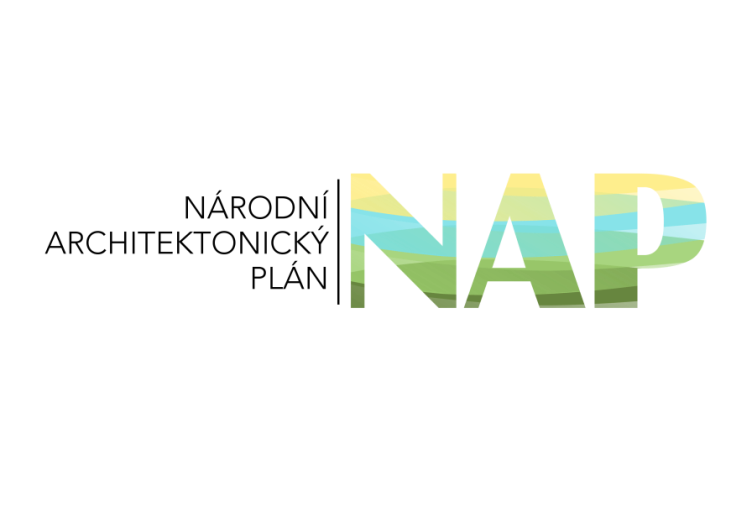 Praha, únor2020verze 6.0.4UPOZORNĚNÍ: Přestože je formulář zveřejněn ve formátu umožňujícím změny, žadatel není oprávněn měnit strukturu vybraných otázek, či předepsaných odpovědí. Pokud se tak stane, Odbor Hlavního architekta eGovernmentu vyhodnotí takovou změnu jako porušení pravidel při schvalování a formulář bude vrácen bez vydání stanoviska.Základní podmínky projektuÚvodní informace o žadateli o stanovisko k projektuShrnutí charakteristik projektuPopis, potřebnost a výstupy projektuArchitektonické informace o projektuDodržení architektonických principů NA VS ČROdbor Hlavního architekta eGovernmentu MV předpokládá soulad projektu s principy Národní architektury veřejné správy ČR tak, jak jsou popsány v metodickém pokynu k formuláři. Případný nesoulad v návrhu je možný výhradně, pokud je k němu vyplněna žádost o výjimku, jejíž schválení bude rovněž předmětem posouzení. Otázky na doložení souladu s architektonickými principy jsou obsaženy průběžně v celém formuláři.Enterprise architektura projektu a její kontextShoda s pravidly, standardizace a dlouhodobá udržitelnostPlán pořízení komodityDalší údaje o projektuEkonomické parametry projektuHodnota výdajů a ekonomická náročnost projektuHrubý odhad hodnoty záměru nákupu služeb či investic (externích výdajů), souvisejících s informačními a komunikačními technologiemi (projektu).Plán předpokládané ekonomické náročnosti projektu založené na metodologii 5 letých celkových nákladů vlastnictví (tzv. TotalCostsofOwnership) - účelové členění nákladů projektu.Upozornění a doporučeníPřílohyTabulka 1: Úvodní informace ožadateli projektu:Tabulka 1: Úvodní informace ožadateli projektu:Tabulka 1: Úvodní informace ožadateli projektu:Tabulka 1: Úvodní informace ožadateli projektu:Tabulka 1: Úvodní informace ožadateli projektu:Organizace žadateleMinisterstvo práce a sociálních věcí Ministerstvo práce a sociálních věcí Na Poříčním právu 1/376, 128 01 Praha 200551023Ředitel pro informatiku nebo Statutární zástupceIng. Milan LonskýPověřen řízením  odboru ICTMilan.lonsky@mpsv.cz221 922535Kontaktní osoba projektuMgr. Karel SvítilVedoucí oddělení provozu komunikační infrastruktury a datových centerkarel.svitil@mpsv.cz221 922550Architekt projektuIng. Aleš BrzoňArchitektales.brzon@mpsv.cz221 922170Datum vypracování žádosti:Datum vypracování žádosti:Datum vypracování žádosti:Tabulka 2: Žádost o stanovisko dle (druh žádosti):Tabulka 2: Žádost o stanovisko dle (druh žádosti):Usnesení vlády č. 86, ze dne 27. ledna 2020, ve znění pozdějších předpisůZákona č. 365/2000 Sb., o informačních systémech veřejné správy, ve znění pozdějších předpisůVýzev v Integrovaném regionálním operačním programu (IROP), vypište číslo výzvyNeDobrovolná žádost o stanoviskoTabulka 3: Shrnutí charakteristik projektu:Tabulka 3: Shrnutí charakteristik projektu:Tabulka 3: Shrnutí charakteristik projektu:Tabulka 3: Shrnutí charakteristik projektu:Tabulka 3: Shrnutí charakteristik projektu:Tabulka 3: Shrnutí charakteristik projektu:Tabulka 3: Shrnutí charakteristik projektu:Název projektu:Název projektu:Obměna nepodporovaného HW ve WAN MPSV – etapa 2020Obměna nepodporovaného HW ve WAN MPSV – etapa 2020Obměna nepodporovaného HW ve WAN MPSV – etapa 2020Obměna nepodporovaného HW ve WAN MPSV – etapa 2020Obměna nepodporovaného HW ve WAN MPSV – etapa 2020Hlavní předmět projektu:Hlavní předmět projektu:Cílem záměru je výměna neřiditelných datových prvků, které nepodporují zabezpečení pomocí 802.1X. Nové datové prvky poskytnou možnost nasazení bezpečnostních funkcí, které minimalizují možné útoky a znemožní neoprávněné přístupy neautorizovaných zařízení. Výměna bude realizována v lokalitách připojených do WAN MPSV v Královéhradeckém, Plzeňském a Zlínském kraji.Cílem záměru je výměna neřiditelných datových prvků, které nepodporují zabezpečení pomocí 802.1X. Nové datové prvky poskytnou možnost nasazení bezpečnostních funkcí, které minimalizují možné útoky a znemožní neoprávněné přístupy neautorizovaných zařízení. Výměna bude realizována v lokalitách připojených do WAN MPSV v Královéhradeckém, Plzeňském a Zlínském kraji.Cílem záměru je výměna neřiditelných datových prvků, které nepodporují zabezpečení pomocí 802.1X. Nové datové prvky poskytnou možnost nasazení bezpečnostních funkcí, které minimalizují možné útoky a znemožní neoprávněné přístupy neautorizovaných zařízení. Výměna bude realizována v lokalitách připojených do WAN MPSV v Královéhradeckém, Plzeňském a Zlínském kraji.Cílem záměru je výměna neřiditelných datových prvků, které nepodporují zabezpečení pomocí 802.1X. Nové datové prvky poskytnou možnost nasazení bezpečnostních funkcí, které minimalizují možné útoky a znemožní neoprávněné přístupy neautorizovaných zařízení. Výměna bude realizována v lokalitách připojených do WAN MPSV v Královéhradeckém, Plzeňském a Zlínském kraji.Cílem záměru je výměna neřiditelných datových prvků, které nepodporují zabezpečení pomocí 802.1X. Nové datové prvky poskytnou možnost nasazení bezpečnostních funkcí, které minimalizují možné útoky a znemožní neoprávněné přístupy neautorizovaných zařízení. Výměna bude realizována v lokalitách připojených do WAN MPSV v Královéhradeckém, Plzeňském a Zlínském kraji.Výpis dotčených určených IS dle UV 86/2020 a zákona 365/2000 Sb.Výpis dotčených určených IS dle UV 86/2020 a zákona 365/2000 Sb.Jednotný informační systém práce a sociálních věcíElektronická pošta - emailIS ZaměstnanostIS dávky státní sociální podporyJednotný informační systém práce a sociálních věcíElektronická pošta - emailIS ZaměstnanostIS dávky státní sociální podporyJednotný informační systém práce a sociálních věcíElektronická pošta - emailIS ZaměstnanostIS dávky státní sociální podporyJednotný informační systém práce a sociálních věcíElektronická pošta - emailIS ZaměstnanostIS dávky státní sociální podporyJednotný informační systém práce a sociálních věcíElektronická pošta - emailIS ZaměstnanostIS dávky státní sociální podporyTermín plánovaného zahájení využívání:Termín plánovaného zahájení využívání:Termín plánovaného zahájení využívání:Termín plánovaného zahájení využívání:Termín plánovaného zahájení využívání:Termín plánovaného zahájení využívání:Prosinec 2020Termín plánovaného ukončení využívání:Termín plánovaného ukončení využívání:Termín plánovaného ukončení využívání:Termín plánovaného ukončení využívání:Termín plánovaného ukončení využívání:Termín plánovaného ukončení využívání:Prosinec 2026Předpokládaný počet let využívání výstupů projektu (počet let od začátku využívání do konce využívání):Předpokládaný počet let využívání výstupů projektu (počet let od začátku využívání do konce využívání):Předpokládaný počet let využívání výstupů projektu (počet let od začátku využívání do konce využívání):Předpokládaný počet let využívání výstupů projektu (počet let od začátku využívání do konce využívání):Předpokládaný počet let využívání výstupů projektu (počet let od začátku využívání do konce využívání):Předpokládaný počet let využívání výstupů projektu (počet let od začátku využívání do konce využívání):6Možnost zveřejnění formuláře:Možnost zveřejnění formuláře:Možnost zveřejnění formuláře:V případě požadované anonymizace (nebo nemožnosti zveřejnění)vypište údaje a úpravy, aby bylo zveřejnění možné (případně proč není možné): V případě požadované anonymizace (nebo nemožnosti zveřejnění)vypište údaje a úpravy, aby bylo zveřejnění možné (případně proč není možné): Určení: věcného správce, technického správce a provozovatele (pokud je předmětem více IS, klasifikujte hlavní a ostatní vysvětlete v tabulce 8)Určení: věcného správce, technického správce a provozovatele (pokud je předmětem více IS, klasifikujte hlavní a ostatní vysvětlete v tabulce 8)Určení: věcného správce, technického správce a provozovatele (pokud je předmětem více IS, klasifikujte hlavní a ostatní vysvětlete v tabulce 8)Určení: věcného správce, technického správce a provozovatele (pokud je předmětem více IS, klasifikujte hlavní a ostatní vysvětlete v tabulce 8)Určení: věcného správce, technického správce a provozovatele (pokud je předmětem více IS, klasifikujte hlavní a ostatní vysvětlete v tabulce 8)Určení: věcného správce, technického správce a provozovatele (pokud je předmětem více IS, klasifikujte hlavní a ostatní vysvětlete v tabulce 8)Určení: věcného správce, technického správce a provozovatele (pokud je předmětem více IS, klasifikujte hlavní a ostatní vysvětlete v tabulce 8)Věcný správce:Věcný správce:Ministerstvo práce a sociálních věcí, odbor ICT (dále též OICT)Ministerstvo práce a sociálních věcí, odbor ICT (dále též OICT)Ministerstvo práce a sociálních věcí, odbor ICT (dále též OICT)Ministerstvo práce a sociálních věcí, odbor ICT (dále též OICT)Technický správce:Technický správce:Ministerstvo práce a sociálních věcí, odbor ICT, oddělení provozu komunikační infrastruktury a datových centerMinisterstvo práce a sociálních věcí, odbor ICT, oddělení provozu komunikační infrastruktury a datových centerMinisterstvo práce a sociálních věcí, odbor ICT, oddělení provozu komunikační infrastruktury a datových centerMinisterstvo práce a sociálních věcí, odbor ICT, oddělení provozu komunikační infrastruktury a datových centerProvozovatel:Provozovatel:Všechny složky MPSV a ÚPVšechny složky MPSV a ÚPVšechny složky MPSV a ÚPVšechny složky MPSV a ÚPRealizační (implementační) výdaje v rámci projektu (součet hodnot ve sloupci 1 tabulky 12 v kapitole 3.1.1) v Kč bez DPH:Realizační (implementační) výdaje v rámci projektu (součet hodnot ve sloupci 1 tabulky 12 v kapitole 3.1.1) v Kč bez DPH:Realizační (implementační) výdaje v rámci projektu (součet hodnot ve sloupci 1 tabulky 12 v kapitole 3.1.1) v Kč bez DPH:Realizační (implementační) výdaje v rámci projektu (součet hodnot ve sloupci 1 tabulky 12 v kapitole 3.1.1) v Kč bez DPH:Realizační (implementační) výdaje v rámci projektu (součet hodnot ve sloupci 1 tabulky 12 v kapitole 3.1.1) v Kč bez DPH:6.646.120,-6.646.120,-Provozní výdaje plánované v rámci projektu (součet hodnot ve sloupci 2 tabulky 12 v kapitole 3.1.1) v Kč bez DPH:Provozní výdaje plánované v rámci projektu (součet hodnot ve sloupci 2 tabulky 12 v kapitole 3.1.1) v Kč bez DPH:Provozní výdaje plánované v rámci projektu (součet hodnot ve sloupci 2 tabulky 12 v kapitole 3.1.1) v Kč bez DPH:Provozní výdaje plánované v rámci projektu (součet hodnot ve sloupci 2 tabulky 12 v kapitole 3.1.1) v Kč bez DPH:Provozní výdaje plánované v rámci projektu (součet hodnot ve sloupci 2 tabulky 12 v kapitole 3.1.1) v Kč bez DPH:1.380.580,-1.380.580,-5 leté TCO (součet hodnot ve sloupci 3 tabulky 57 v kapitole 3.1.1) v Kč bez DPH:5 leté TCO (součet hodnot ve sloupci 3 tabulky 57 v kapitole 3.1.1) v Kč bez DPH:5 leté TCO (součet hodnot ve sloupci 3 tabulky 57 v kapitole 3.1.1) v Kč bez DPH:5 leté TCO (součet hodnot ve sloupci 3 tabulky 57 v kapitole 3.1.1) v Kč bez DPH:5 leté TCO (součet hodnot ve sloupci 3 tabulky 57 v kapitole 3.1.1) v Kč bez DPH:8.947.087,-,-8.947.087,-,-Tabulka 4:Popis projektu:Tabulka 4:Popis projektu:Tabulka 4:Popis projektu:Tabulka 4:Popis projektu:Popis výchozí situace projektu(tzv. As-Is):Popis výchozí situace projektu(tzv. As-Is):Popis výchozí situace projektu(tzv. As-Is):Popis výchozí situace projektu(tzv. As-Is):V lokalitách připojených do WAN MPSV v Královéhradeckém, Plzeňském a Zlínském kraji jsou v LAN sítích pro připojení koncových zařízení využity také neřiditelné přepínače. Tyto přepínače jsou umístěny převážně v kancelářích tam, kde není dostatečně dimenzovaná strukturovaná kabeláž. Část neřiditelných přepínačů je umístěna v datových rozvaděčích. Celkem se jedná o 139 neřiditelných přepínačů s max. 8 porty, 10 neřiditelných přepínačů s 24 porty a 10 neřiditelných přepínačů se 48 porty. Rozdělení po jednotlivých okresech je uvedeno v příloze MPSV_náhrada_2020.docxV lokalitách připojených do WAN MPSV v Královéhradeckém, Plzeňském a Zlínském kraji jsou v LAN sítích pro připojení koncových zařízení využity také neřiditelné přepínače. Tyto přepínače jsou umístěny převážně v kancelářích tam, kde není dostatečně dimenzovaná strukturovaná kabeláž. Část neřiditelných přepínačů je umístěna v datových rozvaděčích. Celkem se jedná o 139 neřiditelných přepínačů s max. 8 porty, 10 neřiditelných přepínačů s 24 porty a 10 neřiditelných přepínačů se 48 porty. Rozdělení po jednotlivých okresech je uvedeno v příloze MPSV_náhrada_2020.docxV lokalitách připojených do WAN MPSV v Královéhradeckém, Plzeňském a Zlínském kraji jsou v LAN sítích pro připojení koncových zařízení využity také neřiditelné přepínače. Tyto přepínače jsou umístěny převážně v kancelářích tam, kde není dostatečně dimenzovaná strukturovaná kabeláž. Část neřiditelných přepínačů je umístěna v datových rozvaděčích. Celkem se jedná o 139 neřiditelných přepínačů s max. 8 porty, 10 neřiditelných přepínačů s 24 porty a 10 neřiditelných přepínačů se 48 porty. Rozdělení po jednotlivých okresech je uvedeno v příloze MPSV_náhrada_2020.docxV lokalitách připojených do WAN MPSV v Královéhradeckém, Plzeňském a Zlínském kraji jsou v LAN sítích pro připojení koncových zařízení využity také neřiditelné přepínače. Tyto přepínače jsou umístěny převážně v kancelářích tam, kde není dostatečně dimenzovaná strukturovaná kabeláž. Část neřiditelných přepínačů je umístěna v datových rozvaděčích. Celkem se jedná o 139 neřiditelných přepínačů s max. 8 porty, 10 neřiditelných přepínačů s 24 porty a 10 neřiditelných přepínačů se 48 porty. Rozdělení po jednotlivých okresech je uvedeno v příloze MPSV_náhrada_2020.docxPopis projektu (tzv. To-Be):Popis projektu (tzv. To-Be):Popis projektu (tzv. To-Be):Popis projektu (tzv. To-Be):Prvním dílčím cílem tohoto projektu je náhrada neřiditelných přepínačů v lokalitách ÚP ČR v Královéhradeckém, Plzeňském a Zlínském kraji za kompaktní přepínače Cisco řady C3560CX, případně za přepínače Cisco řady 9200. Výjimka: V lokalitě ÚP Hradec Králové, Wonkova 1142/1, je pro potřeby zajištění síťové konektivity ve Velkém sále použito celkem 5 přepínačů jiných výrobců se 48 porty a 8 přepínačů jiných výrobců se 4 porty. Porty jsou využívány sporadicky, většinou postačuje cca 32 portů. Stávající přepínače ve Velkém sále budou nahrazeny jedním přepínačem Cisco řady 9200 se 48 porty.Druhým dílčím cílem projektu je doplnění kompaktního přepínače Cisco řady 3560CX do těch lokalit v Královéhradeckém, Plzeňském a Zlínském kraji, ve kterých není žádný LAN přepínač a všechna zařízení jsou připojena na přepínané porty integrované ve směrovači C891. Třetím dílčím cílem tohoto projektu je náhrada přepínačů Extreme Networks za přepínače Cisco řady 9200. V lokalitách, ve kterých je stávající přepínač Extreme Networks připojený prostřednictvím optické spojnice, bude do nového přepínače dodán modul C9200-NM-4G se 4 sloty pro SFP uplinky. Vlastní SFP uplinky budou použity ze skladu MPSV. Výjimka: V lokalitě ÚP Hradec Králové, Wonkova 1142/1, je stávající centrální přepínač tvořen stohem dvou přepínačů Enterasys. Dva nové přepínače Cisco řady 9200 zde budou vybaveny stohovacím modulem a fyzická i logická topologie sítě zůstane zachována beze změny. Čtvrtým dílčím cílem projektu je náhrada již nepodporovaných SFP modulů v přepínačích Cisco za moduly se zajištěnou podporou výrobce v těch lokalitách, ve kterých dojde k výměně přepínačů. Budou použity moduly ze skladu MPSV, které byly pořízeny v rámci předchozích projektů.   V rámci projektu nebudou v lokalitách ÚP ČR v dotčených krajích vyměněny přepínače Cisco řady 2960 s ukončenou podporou výrobce. Tyto přepínače budou vyměněny v následných projektech. Na stávajících přepínačích řady 2960 bude možné implementovat bezpečnostní funkce a autentizaci 802.1X bez omezení.Cílem je pořízení řešení i s podporou na 3 roky vč. migrační podpory.Prvním dílčím cílem tohoto projektu je náhrada neřiditelných přepínačů v lokalitách ÚP ČR v Královéhradeckém, Plzeňském a Zlínském kraji za kompaktní přepínače Cisco řady C3560CX, případně za přepínače Cisco řady 9200. Výjimka: V lokalitě ÚP Hradec Králové, Wonkova 1142/1, je pro potřeby zajištění síťové konektivity ve Velkém sále použito celkem 5 přepínačů jiných výrobců se 48 porty a 8 přepínačů jiných výrobců se 4 porty. Porty jsou využívány sporadicky, většinou postačuje cca 32 portů. Stávající přepínače ve Velkém sále budou nahrazeny jedním přepínačem Cisco řady 9200 se 48 porty.Druhým dílčím cílem projektu je doplnění kompaktního přepínače Cisco řady 3560CX do těch lokalit v Královéhradeckém, Plzeňském a Zlínském kraji, ve kterých není žádný LAN přepínač a všechna zařízení jsou připojena na přepínané porty integrované ve směrovači C891. Třetím dílčím cílem tohoto projektu je náhrada přepínačů Extreme Networks za přepínače Cisco řady 9200. V lokalitách, ve kterých je stávající přepínač Extreme Networks připojený prostřednictvím optické spojnice, bude do nového přepínače dodán modul C9200-NM-4G se 4 sloty pro SFP uplinky. Vlastní SFP uplinky budou použity ze skladu MPSV. Výjimka: V lokalitě ÚP Hradec Králové, Wonkova 1142/1, je stávající centrální přepínač tvořen stohem dvou přepínačů Enterasys. Dva nové přepínače Cisco řady 9200 zde budou vybaveny stohovacím modulem a fyzická i logická topologie sítě zůstane zachována beze změny. Čtvrtým dílčím cílem projektu je náhrada již nepodporovaných SFP modulů v přepínačích Cisco za moduly se zajištěnou podporou výrobce v těch lokalitách, ve kterých dojde k výměně přepínačů. Budou použity moduly ze skladu MPSV, které byly pořízeny v rámci předchozích projektů.   V rámci projektu nebudou v lokalitách ÚP ČR v dotčených krajích vyměněny přepínače Cisco řady 2960 s ukončenou podporou výrobce. Tyto přepínače budou vyměněny v následných projektech. Na stávajících přepínačích řady 2960 bude možné implementovat bezpečnostní funkce a autentizaci 802.1X bez omezení.Cílem je pořízení řešení i s podporou na 3 roky vč. migrační podpory.Prvním dílčím cílem tohoto projektu je náhrada neřiditelných přepínačů v lokalitách ÚP ČR v Královéhradeckém, Plzeňském a Zlínském kraji za kompaktní přepínače Cisco řady C3560CX, případně za přepínače Cisco řady 9200. Výjimka: V lokalitě ÚP Hradec Králové, Wonkova 1142/1, je pro potřeby zajištění síťové konektivity ve Velkém sále použito celkem 5 přepínačů jiných výrobců se 48 porty a 8 přepínačů jiných výrobců se 4 porty. Porty jsou využívány sporadicky, většinou postačuje cca 32 portů. Stávající přepínače ve Velkém sále budou nahrazeny jedním přepínačem Cisco řady 9200 se 48 porty.Druhým dílčím cílem projektu je doplnění kompaktního přepínače Cisco řady 3560CX do těch lokalit v Královéhradeckém, Plzeňském a Zlínském kraji, ve kterých není žádný LAN přepínač a všechna zařízení jsou připojena na přepínané porty integrované ve směrovači C891. Třetím dílčím cílem tohoto projektu je náhrada přepínačů Extreme Networks za přepínače Cisco řady 9200. V lokalitách, ve kterých je stávající přepínač Extreme Networks připojený prostřednictvím optické spojnice, bude do nového přepínače dodán modul C9200-NM-4G se 4 sloty pro SFP uplinky. Vlastní SFP uplinky budou použity ze skladu MPSV. Výjimka: V lokalitě ÚP Hradec Králové, Wonkova 1142/1, je stávající centrální přepínač tvořen stohem dvou přepínačů Enterasys. Dva nové přepínače Cisco řady 9200 zde budou vybaveny stohovacím modulem a fyzická i logická topologie sítě zůstane zachována beze změny. Čtvrtým dílčím cílem projektu je náhrada již nepodporovaných SFP modulů v přepínačích Cisco za moduly se zajištěnou podporou výrobce v těch lokalitách, ve kterých dojde k výměně přepínačů. Budou použity moduly ze skladu MPSV, které byly pořízeny v rámci předchozích projektů.   V rámci projektu nebudou v lokalitách ÚP ČR v dotčených krajích vyměněny přepínače Cisco řady 2960 s ukončenou podporou výrobce. Tyto přepínače budou vyměněny v následných projektech. Na stávajících přepínačích řady 2960 bude možné implementovat bezpečnostní funkce a autentizaci 802.1X bez omezení.Cílem je pořízení řešení i s podporou na 3 roky vč. migrační podpory.Prvním dílčím cílem tohoto projektu je náhrada neřiditelných přepínačů v lokalitách ÚP ČR v Královéhradeckém, Plzeňském a Zlínském kraji za kompaktní přepínače Cisco řady C3560CX, případně za přepínače Cisco řady 9200. Výjimka: V lokalitě ÚP Hradec Králové, Wonkova 1142/1, je pro potřeby zajištění síťové konektivity ve Velkém sále použito celkem 5 přepínačů jiných výrobců se 48 porty a 8 přepínačů jiných výrobců se 4 porty. Porty jsou využívány sporadicky, většinou postačuje cca 32 portů. Stávající přepínače ve Velkém sále budou nahrazeny jedním přepínačem Cisco řady 9200 se 48 porty.Druhým dílčím cílem projektu je doplnění kompaktního přepínače Cisco řady 3560CX do těch lokalit v Královéhradeckém, Plzeňském a Zlínském kraji, ve kterých není žádný LAN přepínač a všechna zařízení jsou připojena na přepínané porty integrované ve směrovači C891. Třetím dílčím cílem tohoto projektu je náhrada přepínačů Extreme Networks za přepínače Cisco řady 9200. V lokalitách, ve kterých je stávající přepínač Extreme Networks připojený prostřednictvím optické spojnice, bude do nového přepínače dodán modul C9200-NM-4G se 4 sloty pro SFP uplinky. Vlastní SFP uplinky budou použity ze skladu MPSV. Výjimka: V lokalitě ÚP Hradec Králové, Wonkova 1142/1, je stávající centrální přepínač tvořen stohem dvou přepínačů Enterasys. Dva nové přepínače Cisco řady 9200 zde budou vybaveny stohovacím modulem a fyzická i logická topologie sítě zůstane zachována beze změny. Čtvrtým dílčím cílem projektu je náhrada již nepodporovaných SFP modulů v přepínačích Cisco za moduly se zajištěnou podporou výrobce v těch lokalitách, ve kterých dojde k výměně přepínačů. Budou použity moduly ze skladu MPSV, které byly pořízeny v rámci předchozích projektů.   V rámci projektu nebudou v lokalitách ÚP ČR v dotčených krajích vyměněny přepínače Cisco řady 2960 s ukončenou podporou výrobce. Tyto přepínače budou vyměněny v následných projektech. Na stávajících přepínačích řady 2960 bude možné implementovat bezpečnostní funkce a autentizaci 802.1X bez omezení.Cílem je pořízení řešení i s podporou na 3 roky vč. migrační podpory.Důvod změny – označte všechny relevantníDůvod změny – označte všechny relevantníDůvod změny – označte všechny relevantníDůvod změny – označte všechny relevantníLegislativní důvodyKonec licencíModernizace, optimalizace řešení (výsledky business analýz)Lepší nabídka trhuPožadavky zaměstnanců, uživatelůKonec podpory od dodavateleKonec podpory produktuJiné (vysvětlete v tabulce 8)Přehled případných alternativ řešení rozdílných od „Popis projektu (tzv. To-Be)“ specifikovaném výšePřehled případných alternativ řešení rozdílných od „Popis projektu (tzv. To-Be)“ specifikovaném výšePřehled případných alternativ řešení rozdílných od „Popis projektu (tzv. To-Be)“ specifikovaném výšePřehled případných alternativ řešení rozdílných od „Popis projektu (tzv. To-Be)“ specifikovaném výšeAlternativou je provoz WAN MPSV (Úřady práce) na zařízení bez podpory výrobce a na nespravovatelných zařízení, což je v rozporu s bezpečnostní politikou MPSV, Zákona o kybernetické bezpečnosti 181/2014 Sb., best practice a v rozporu s péčí řádného hospodáře.Alternativou je provoz WAN MPSV (Úřady práce) na zařízení bez podpory výrobce a na nespravovatelných zařízení, což je v rozporu s bezpečnostní politikou MPSV, Zákona o kybernetické bezpečnosti 181/2014 Sb., best practice a v rozporu s péčí řádného hospodáře.Alternativou je provoz WAN MPSV (Úřady práce) na zařízení bez podpory výrobce a na nespravovatelných zařízení, což je v rozporu s bezpečnostní politikou MPSV, Zákona o kybernetické bezpečnosti 181/2014 Sb., best practice a v rozporu s péčí řádného hospodáře.Alternativou je provoz WAN MPSV (Úřady práce) na zařízení bez podpory výrobce a na nespravovatelných zařízení, což je v rozporu s bezpečnostní politikou MPSV, Zákona o kybernetické bezpečnosti 181/2014 Sb., best practice a v rozporu s péčí řádného hospodáře.Tabulka 5: Přehled výstupů projektu:Tabulka 5: Přehled výstupů projektu:Tabulka 5: Přehled výstupů projektu:Tabulka 5: Přehled výstupů projektu:Tabulka 5: Přehled výstupů projektu:Označení výstupuMnožství a jednotkaCelková cena výstupu[Kč]Vysvětlení výstupuRozsah změny pro SWObměna nepodporovaného HW1 balík6 902 900,-Kč bez DPHObnova aktivních prvků WAN, není změna SW, včetně 3leté podporyBližší specifikace viz příloha MPSV_náhrada_2020Služby1 balík1 123 800,- Kč bez DPHKomplentí rozpad služeb viz příloha MPSV_náhrada_2020Tabulka 6: Vysvětlení k základním podmínkám (nutným předpokladům dosažení cílů) projektu:Dodávka HW bude realizovaná na základě Rámcové smlouvy na zajištění rozvoje komunikační a systémové infrastruktury MPSV uzavřené mezi ANECT a.s. a Českou republikou – Ministerstvem práce a sociálních věcí, dne 4. července 2016, která byla uzavřena na základě výsledku OVŘ s názvem „Zajištění rozvoje komunikační a systémové infrastruktury MPSV_I.“ a uveřejněna ve Věstníku veřejných zakázek dne 9. 3. 2015 pod evidenčním číslem veřejné zakázky 488229. V rámci dodávky je zajištěna podpora na 3 roky, podpora na následné období bude zajištěna v rámci smlouvy o Zajištění provozu KSI.Tabulka 7: Uveďte, které licence standardizovaných SW produktů budete pořizovat formou centrálních rámcových smluv zajištěných Ministerstvem vnitra. Pokud tento instrument nevyužijete, vysvětlete proč:Neexistuje rámcová smlouva zajištěná Ministerstvem vnitra ČR na tuto kupovanou komoditu.Tabulka 8:Shoda se strategickými dokumenty:Tabulka 8:Shoda se strategickými dokumenty:Tabulka 8:Shoda se strategickými dokumenty:Tabulka 8:Shoda se strategickými dokumenty:PožadavekOdpověďČ. žádosti o výjimkuVysvětleníJe řešení v souladu s Informační koncepcí úřadu?Je řešení v souladu s Informační koncepcí ČR a cíli či principy Digitálního Česka?Který z následujících podcílů IKČR projekt naplňuje?Je řešení v souladu s NAP?NEPOVINNÉTabulka 9: Hrubý harmonogram předloženého projektu:Tabulka 9: Hrubý harmonogram předloženého projektu:Tabulka 9: Hrubý harmonogram předloženého projektu:Tabulka 9: Hrubý harmonogram předloženého projektu:Tabulka 9: Hrubý harmonogram předloženého projektu:Fáze / milníkZačátekKonecZákladní náplňNavazuje naNákup HW a podporyčerven 2020prosinec 2020Nákup HW a jeho montáž do KSITabulka 10: Projektový kontext předkládaného projektu (v rozvojovém programu, portfoliu úřadu):Tabulka 10: Projektový kontext předkládaného projektu (v rozvojovém programu, portfoliu úřadu):Předchozí projektyPopis návaznosti na předchozí projektyNákup nutných aktivních prvků pro WANPokračování v dalších 3 krajích. Předchozí projekt byl realizován v Jihočeském, Středočeském a Olomouckém kraji.Souběžné projektyPopis návaznosti na souběžné projektyNavazující projektyPopis návaznosti na budoucí projektyTabulka 11: Vysvětlení plánu projektu:Tabulka 12: TCO:Tabulka 12: TCO:Tabulka 12: TCO:Tabulka 12: TCO:Tabulka 12: TCO:Souhrnná položka modelu TCO[Kč] bez DPH①Výdaje na pořízení②Výdaje na provoz a rozvoj (do konce aktuální smlouvy)③ TCO 5= ①+(②,přepočtené na 5 let)Vysvětlení k položcePočet měsíců trvání fázeJednorázově3660A. Předběžné analýzy (vč. rizik), tvorba zadání, výběr řešení, výběr dodavatele – náklady nákupního procesu B. Nákup SW a HW pro projekt(bezSaaS či PaaS)5.522.320,-,-5.522.320,- Kč<uveďte do tabulky 13 nebo samostatné přílohy rozpad výdajů, pokud výdaj přesahuje 10% celkovécenyprojektua současně přesahuje 1 mil. Kč>C. Analýza, finální projekt, vývoj, implementace,školení uživatelů, zkušební provoz a testy, případně i migrace dat a akceptační audit1.123.800,-1.123.800,-<při jakékoliv částce uveďte do tabulky 13 nebo samostatné přílohy seznam rolí s počtem člověkodnů a cenu za člověkoden>D. Provoz a podpora řešení HW a SW(bez SaaS či PaaS)1.380.580,-2.300.967,-<uveďte do tabulky 13 nebo samostatné přílohy rozpad výdajů, pokud roční provoz a podpora přesahuje 20% celkové ceny řešení>E. Hardware/Software údržba a průběžné úpravy (bez SaaS či PaaS)<uveďte do tabulky 13 nebo samostatné přílohy rozpad výdajů, pokud roční údržba a průběžné úpravy přesahuje 20% celkové ceny řešení>F. Projekty postupné inovace a zlepšování (plánované)G. Projekty upgrade (pokud jsou plánovány)H. Zvýšené náklady užívání řešení vč. nákladů na přechod z předchozího řešení (pokud se vyskytnou)I. Útlum, konzervace a ukončení řešení<uveďte do tabulky 13 nebo samostatné přílohy rozpad výdajů, pokud útlum, konzervace a ukončení řešení přesahuje 10% celkové ceny řešení>X. Licence, HW, provoz, podpora, údržba, průběžný rozvoj - vše v subskripci(pouze SaaS a PaaS)<uveďte do tabulky 13 nebo samostatné přílohy rozpad výdajů, pokud výdaj na SaaP a PaaS přesahuje 1 mil. Kč>Z. Ostatní nerozlišené režijní náklady <uveďte do tabulky 13 nebo samostatné přílohy rozpad výdajů, pokud výdaj na nerozlišenou režii přesahuje 0,5 mil. Kč>Celkem6.646.120,-1.380.580,-8.947.087,-Tabulka 13: Vysvětlení a komentář k souhrnu výdajů a ekonomické náročnosti projektu:Cílem je pořízení řešení i s podporou na 3 roky vč. migrační podpory. Celková cena byla určena na základě veřejného výběrového řízení. Pro rozpad ceny pořízení, implementace a podpory byl osloven dodavatel, který má s MPSV uzavřenu rámcovou smlouvu na dodávku a implementaci tohoto projektu. Na základě informace o ceně podpory byla stanovena hodnota pro určení TCO na 60 měsíců.Tabulka 14: Majetkoprávní vztahy:Tabulka 14: Majetkoprávní vztahy:Tabulka 14: Majetkoprávní vztahy:PodmínkaOdpověďPoznámka (důvod)Budou vám udělena výhradní práva k užívání k dodávanému produktu?Budou vám udělena nevýhradní práva k užívání k dodávanému produktu?Budou práva k autorskému dílu nějak omezena (IČO, konkrétní uživatel, převoditelnost a další šíření, úpravy produktu, parametry…)?Bude vám či třetímu subjektu umožněno provádět údržbu, měnit produkt, upravovat jej či rozšiřovat bez souhlasu dodavatele?Budete mít přístup k aktuální technické dokumentaci produktu?Obsahuje budoucí smlouva ujednání o vyloučení odpovědnosti za výpadky fungování?Budou externí nákupy veřejně soutěženy?Tabulka 15:Upozornění a doporučení:Tabulka 16: Přílohy:Tabulka 16: Přílohy:Tabulka 16: Přílohy:TypČíslo a název přílohyUpřesnění žádostí o výjimky/přílohy1 MPSV_náhrada_2020.docx2 PSR_2020_13Celkový počet příloh:22